MYcÖRvZš¿x evsjv‡`k miKviDc‡Rjv K…wl Awdmv‡ii Kvh©vjqw`Nwjqv, Lyjbv|¯§viK নং-  12.02.0000.4740.000.14.001.21.14                                                      ZvwiLt 12/01/2021 খ্রিঃ              welqt K…lK ch©v‡q DbœZgv‡bi Wvj, †Zj I gmjv exR Drcv`b, msiÿY I weZib (3q ch©vq) cÖK‡íi AvIZvq 3 (wZb) wU gvV w`em ev¯Íevq‡bi ZvwiL I mgq †cÖiY|   Dch©y³ বিষয়ের প্রেক্ষিতে Rvbv‡bv hv‡”Q †h, K…lK ch©v‡q DbœZgv‡bi Wvj, †Zj I gmjv exR Drcv`b, msiÿY I weZib - 3q ch©vq (1g ms‡kwaZ) cÖK‡íi AvIZvq ২০20-21 অর্থবছরের iwe মৌসুমে বাস্তবায়িত 3 (wZb) টি প্রদর্শনীর gvV w`em I wiwfD wWmKvkb  †UkwbK¨vj †mkb) wb¤œiƒc mgq m~wP Abyhvqx AbywôZ n‡e|         বিষয়টি মহোদয়ের সদয় অবগতি ও পরবর্তী প্রয়োজনীয় ব্যবস্থা গ্রহণের জন্য প্রেরণ করা হলো। AeMwZ I Kvh©v‡_© Abywjwc †cÖiY Kiv n‡jvt০১। প্রকল্প পরিচালক, K…lK ch©v‡q DbœZgv‡bi Wvj, †Zj I gmjv exR Drcv`b, msiÿY I weZib (3q ch©vq) cÖKí, কৃষি সম্প্রসারণ অধিদপ্তর, খুলনা।০২। ‡Rjv exR cÖZ¨qb Awdmvi, ‡Rjv exR cÖZ¨qb Awdm, Lyjbv| 03|জেলা প্রশিক্ষণ অফিসার, কৃষি সম্প্রসারণ অধিদপ্তর, খামারবাড়ি, খুলনা।০৩। অতিরিক্ত উপপরিচালক, শস্য/উদ্ভিদ সংরক্ষণ/উদ্যান, কৃষি সম্প্রসারণ অধিদপ্তর, খামারবাড়ি, খুলনা।০৪| কৃষি সম্প্রসারণ অফিসার, দিঘলিয়া, খুলনা।০৫। অফিস কপি।ক্রঃ bsdmjgvV w`e‡mi ¯’vb (eøK)gvV w`e‡mi ZvwiLmgqgšÍe¨1.mwilv‡mbnvwU28/০1/২০21 খ্রিঃweKvj3:3০ UvAvenvIqv wKsev Riæix cÖ‡qvR‡b gvV w`e‡mi ZvwiL I mgq cwieZ©b n‡Z cv‡i|2.mwilvmi`viWv½v31/০1/২০21 wLªtweKvj3:3০ UvAvenvIqv wKsev Riæix cÖ‡qvR‡b gvV w`e‡mi ZvwiL I mgq cwieZ©b n‡Z cv‡i|3.‡Lmvix‡`qvov25/০2/২০21 wLªtweKvj৪:০০ UvAvenvIqv wKsev Riæix cÖ‡qvR‡b gvV w`e‡mi ZvwiL I mgq cwieZ©b n‡Z cv‡i|উপ-পরিচালককৃষি সম্প্রসারণ অধিদপ্তরখামারবাড়ি, Lyjbv|                                              12/01/2021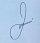                                              (‡gv: Avãym mvgv`)                                                                                                                        cwiwPwZ bs 2474                                            Dc‡Rjv K…wl Awdmvi                                                w`Nwjqv, Lyjbv|